Step 2aStep 2aStep 2aStep 2a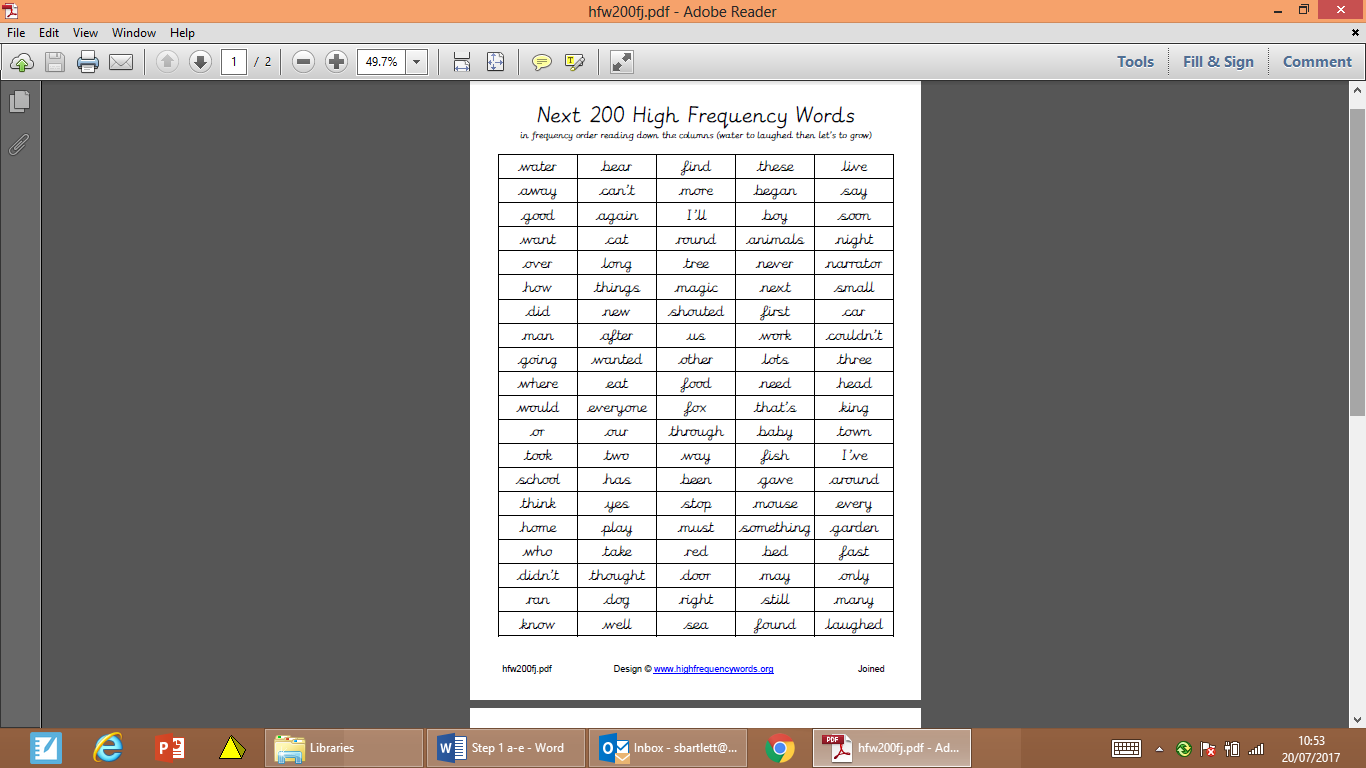 Step 2bStep 2bStep 2bStep 2bStep 2cStep 2cStep 2cStep 2cStep 2dStep 2dStep 2dStep 2dStep 2eStep 2eStep 2eStep 2e